Brouilla le 19 septembre 2015Objet : Convocation à l’Assemblée Générale Ordinaire de l’AssociationChers adhérents, chères adhérentes, la Présidente de l’Association et le Conseil d’Administration ont le plaisir de vous convoquer à l’Assemblée Générale Ordinaire des Amis d’Alain Marinaro qui se tiendra le dimanche 25 octobreà 15h à la Halle des sports à Brouilla.Ordre du jour1/ Rapport moral et rapport d’activité de l’Association pour l'exercice 2014-20152/ Rapport financier et approbation des comptes de l’exercice 2014-20153/ Renouvellement du Conseil d’Administration4/ Perspectives musicales pour l’année 2015-20165/ Désignation de membres d’honneur6/ Questions diversesDans le cas où il ne vous serait pas possible d’assister à cette Assemblée Générale, vous trouverez ci-jointe une délégation de pouvoir que nous vous remercions de nous transmettre au plus tôt.Afin de nous permettre de continuer à vous informer de la programmation des prochaines Heures Musicales d’Alain Marinaro, nous vous invitons à renouveler votre adhésion (voir le Bulletin d’adhésion ci-joint).Comptant sur votre présence et sur l’intérêt que vous accordez à votre Association, je vous prie de recevoir, chers amis, mon plus cordial souvenirLa Présidente, Dalila MarinaroPS : L’Assemblée Générale sera précédée à 12h d’une paella géante. La Présidente et le Bureau invitent les amis d’Alain et leurs proches à partager ce repas convivial et chaleureux (voir le Bulletin d’inscription ci-joint). A 17h, une Heure musicale aura lieu à la Mairie de Brouilla.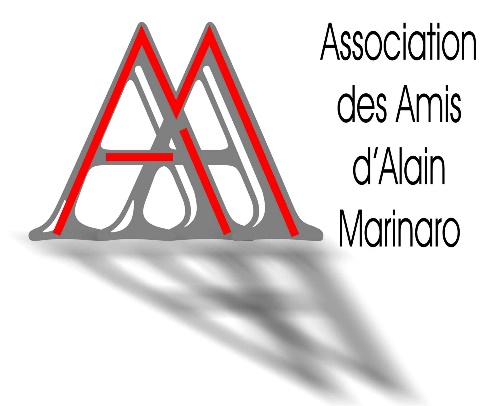 Association W662004134 du 24/07/2002 (P.O.)reconnue d’intérêt généralle moulin, 66620  BROUILLATél 04 68 89 65 96Email jean-yves.marinaro@orange.fr N° SIRET 505 009 043 00017Code Naf 9002ZLicences d’entrepreneur de spectacles n° 2-105 09 71 et n° 3-105 09 70 du 13/03/2015Sites internet http://alainmarinaro.infowww.pianoacollioure.fr 